Previous WinnersHorse / OwnerHorse / OwnerTrainer /JockeyRep.Win.MarginDrawOddsGoingRace TimeInt’l RatingLast Start PerformanceBest Performance Last 12 months (Runs since)2018Ivictory (AUS)   4g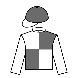 J SizeHK1/272.7G1.08.63119Won Cl.2 Hcp 1200 Won Cl.2 Hcp 1200 (0)Michael T H Lee & Dr Henry Chan Hin LeeZ PurtonWon Cl.2 Hcp 1200 Won Cl.2 Hcp 1200 (0)Michael T H Lee & Dr Henry Chan Hin LeeWon Cl.2 Hcp 1200 Won Cl.2 Hcp 1200 (0)2017Lucky Bubbles (AUS)   5g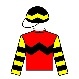 K W LuiHKN33.6GF1.08.961195th Sprint Cup 1200 G22nd Hong Kong Sprint 1200 G1 (2)Lucky SyndicateH Bowman5th Sprint Cup 1200 G22nd Hong Kong Sprint 1200 G1 (2)Lucky Syndicate5th Sprint Cup 1200 G22nd Hong Kong Sprint 1200 G1 (2)2016Chautauqua (AUS)   5g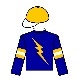 M HawkesAUSN62.8FG1.08.69121Won T J Smith S. 1200 G1Won T J Smith S. 1200 G1 (0)R & C Legh Racing Pty Ltd, G P I Racing, Gurners Bloodstock Co, G Pulitano, S W Kay, Ms M A Keating, Wright Racing, Throsby RacingT BerryWon T J Smith S. 1200 G1Won T J Smith S. 1200 G1 (0)R & C Legh Racing Pty Ltd, G P I Racing, Gurners Bloodstock Co, G Pulitano, S W Kay, Ms M A Keating, Wright Racing, Throsby RacingWon T J Smith S. 1200 G1Won T J Smith S. 1200 G1 (0)R & C Legh Racing Pty Ltd, G P I Racing, Gurners Bloodstock Co, G Pulitano, S W Kay, Ms M A Keating, Wright Racing, Throsby RacingWon T J Smith S. 1200 G1Won T J Smith S. 1200 G1 (0)R & C Legh Racing Pty Ltd, G P I Racing, Gurners Bloodstock Co, G Pulitano, S W Kay, Ms M A Keating, Wright Racing, Throsby RacingWon T J Smith S. 1200 G1Won T J Smith S. 1200 G1 (0)R & C Legh Racing Pty Ltd, G P I Racing, Gurners Bloodstock Co, G Pulitano, S W Kay, Ms M A Keating, Wright Racing, Throsby RacingWon T J Smith S. 1200 G1Won T J Smith S. 1200 G1 (0)2015Gold-Fun (IRE)   6g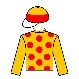 R GibsonHKSH18G1.08.791226th Stewards’ Cup 1600 G12nd Sha Tin Trophy hcp 1600 (G2) (3)Pan SutongC Soumillon6th Stewards’ Cup 1600 G12nd Sha Tin Trophy hcp 1600 (G2) (3)6th Stewards’ Cup 1600 G12nd Sha Tin Trophy hcp 1600 (G2) (3)2014Lucky Nine (IRE)   7g  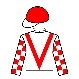 C FownesHKN55.9G1.09.371207th Hong Kong Sprint 1200 G1Won Krisflyer Int’l Sprint 1200 G1 (3)Dr Chang Fuk To & Maria Chang Lee Ming ShumB Prebble7th Hong Kong Sprint 1200 G1Won Krisflyer Int’l Sprint 1200 G1 (3)Dr Chang Fuk To & Maria Chang Lee Ming Shum7th Hong Kong Sprint 1200 G1Won Krisflyer Int’l Sprint 1200 G1 (3)2013Lucky Nine (IRE)   6gC FownesHK3/452.3FG1.09.281185th Centenary Sprint 1000 (G1)Won Jockey Club Sprint 1200 G2 (2)Dr Chang Fuk To & Maria Chang Lee Ming ShumB Prebble5th Centenary Sprint 1000 (G1)Won Jockey Club Sprint 1200 G2 (2)Dr Chang Fuk To & Maria Chang Lee Ming Shum5th Centenary Sprint 1000 (G1)Won Jockey Club Sprint 1200 G2 (2)2012Joy And Fun (NZ)   8g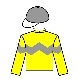 D CruzHK3/41011G1.08.981102nd Centenary Sprint 1000 (G1)2nd Hong Kong Sprint 1200 G1 (1)Mr & Mrs Johnny Wong Chun NamB Doyle2nd Centenary Sprint 1000 (G1)2nd Hong Kong Sprint 1200 G1 (1)Mr & Mrs Johnny Wong Chun Nam2nd Centenary Sprint 1000 (G1)2nd Hong Kong Sprint 1200 G1 (1)2011Dim Sum (GB)   7g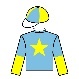 J MooreHKN214G1.08.741122nd Centenary Sprint 1000 (G1)2nd Centenary Sprint 1000 (G1) (0)David Pong Chun YeeO Doleuze2nd Centenary Sprint 1000 (G1)2nd Centenary Sprint 1000 (G1) (0)David Pong Chun Yee2nd Centenary Sprint 1000 (G1)2nd Centenary Sprint 1000 (G1) (0)2010Sacred Kingdom (AUS)   6g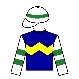 P F YiuHK1-1/441.9FG1.09.23122Won Centenary Sprint 1000 (G1)Won Hong Kong Sprint 1200 G1 (1)Sin Kang YukB PrebbleWon Centenary Sprint 1000 (G1)Won Hong Kong Sprint 1200 G1 (1)Sin Kang YukWon Centenary Sprint 1000 (G1)Won Hong Kong Sprint 1200 G1 (1)2009Dim Sum (GB)   5gJ MooreHKHd451G1.09.4910410th Centenary Sprint 1000 (G1)10th Centenary Sprint 1000 (G1) (0)David Pong Chun YeeJ Winks10th Centenary Sprint 1000 (G1)10th Centenary Sprint 1000 (G1) (0)10th Centenary Sprint 1000 (G1)10th Centenary Sprint 1000 (G1) (0)